OBECNÍ ÚŘAD HVOZDNICE 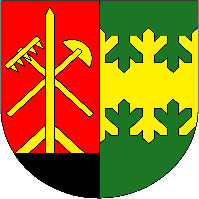 Výroční zpráva o poskytování informací Obecního úřadu Hvozdnice za rok 2018 podle zákona č. 106/1999 Sb., o svobodném přístupu k informacím, a nařízení vlády č. 364/1999 Sb.Obecní úřad Hvozdnice v souladu s ust. § 18 odst. 1 zákona č.106/1999 Sb., o svobodném přístupu k informacím, ve znění pozdějších předpisů, předkládá jakožto povinný subjekt podle uvedeného zákona souhrnnou zprávu o své činnosti v oblasti poskytování informací za předcházející kalendářní rok, která má obsahovat:Počet podaných žádostí o informace a počet vydaných rozhodnutí o odmítnutí žádosti: celkem byla v roce 2018 Obecnímu úřadu Hvozdnice podána 1 písemná žádost o poskytnutí informace podle výše uvedeného zákona, žádná nebyla odmítnuta.Počet podaných odvolání proti rozhodnutí: nebyla podána.Opis podstatných částí každého rozsudku soudu: nebyl vydán žádný rozsudek.Výčet poskytnutých výhradních licencí, včetně odůvodnění nezbytnosti poskytnutí výhradní licence: nebyly poskytnuty.Počet stížností podle § 16a: na postup zaměstnanců Obecního úřadu Hvozdnice: nebyly podány.Další informace vztahující se k uplatňování tohoto zákona: předmětem dotazů byly obecné informace o chystaných investičních akcích obce a informace o počtu uvolněných zastupitelů. Žádost podala právnická osoba.Žádost o informace nebyla zpoplatněna; žádost byla zaevidována v podatelně obecního úřadu.Ústní podání neevidují a o poskytnutí informací se nevede záznam. Tyto žádosti vyřizuje vždy ten z pracovníků úřadu, kterému jsou informace známy.Pokud se žadatel obrátil na věcně nepříslušný úřad, je povinností každého pracovníka obce odkázat jej na úřad, jemuž žádost přísluší.OBECNÍ ÚŘAD HVOZDNICE Informace občanům jsou poskytovány formou úřední desky, webových stránek obce, zveřejňováním na informačních tabulích a vývěskách obce, ve Zpravodaji obce Hvozdnice, posledně zmiňovaný čtvrtletník je k dispozici na všech obvyklých místech v obci, vychází v nákladu 100 – 300 ks dle ročního období.Případné poskytování informací hromadným sdělovacím prostředkům zajišťuje starostka v přímé komunikaci, za součinnosti obecního úřadu, popř. zasíláním tiskových zpráv.Výroční zpráva je zpracována dle podkladů Obecního úřadu Hvozdnice, zveřejňuje se na úřední desce obce a na internetových stránkách www.hvozdnice.eu.Ve Hvozdnici dne 27. 1. 2019Razítko obceJUDr. Helena Kučerová, Ph.D., v.r.               starostka obce